.前奏： Intro: 16  counts – Start on Vocals (14 sec) (Please use only the Single (3m 28s)第一段Full Right Step-Ball-Step, Side Rock,  Recover, Cross, 1/4 Left, 1/4 Left, 1/2 Left With Drag, Back Rock, Recover,  Side Left With Drag, Back Rock, Recover右轉圈(踏-原地-踏), 側下沉, 回復, 交叉, 左1/4, 左1/4, 左1/2帶拖, 後下沉, 回復, 左側帶拖, 後下沉, 回復1&21/4 turn right stepping on right, 1/4 turn right stepping on ball of  left, 1/2 turn right crossing right over left (making full turn right) [12]右轉90度右足踏, 右轉90度左足踏, 右轉180度右足於左足前交叉踏(右轉圈)(面向12點鐘)&3&Rock left to left side, Recover onto right, Cross left over right左足左下沉, 右足回復, 左足於右足前交叉踏4&Make 1/4 turn left stepping back on right, Make 1/4 turn left stepping  left to left side左轉90度右足後踏, 左轉90度左足左踏5,6&Make 1/2 turn left stepping right to right side dragging left to meet  right, Cross rock back on left, Recover onto right [12]左轉180度右足右踏左足拖併, 左足後交叉下沉, 右足回復(面向12點鐘)7,8&Step left to left side dragging right towards left, Cross rock right  behind left, Recover onto left左足左踏右足拖併, 右足於左足後交叉下沉, 左足回復第二段Wide Side Right With Drag, Left Cross,  1/4 Left, Left Side With Drag, 1/4 Left Stepping Side Right, Left Cross, #,  Sways R, L, Rolling Vine Right右大步拖併, 左交叉, 左1/4, 左帶拖, 左1/4左併, 左交叉(從頭起跳), 右左擺臀, 右轉華倫1,2&Take wide step to right side dragging left towards right, Cross left  over right, Make 1/4 turn left stepping back on right [9] 右足右一大步左足拖併, 左足於右足前交叉踏, 左轉90度右足後踏(面向9點鐘)3,4&Step left to left side dragging right towards left, Make 1/4 turn left  stepping right to right side, Cross left over right [6]  左足左踏右足拖併, 左轉90度右足右踏, 左足於右足前交叉踏(面向6點鐘)#(The Restart occurs here during wall 2 – You  will be facing the front wall) 第二面牆面向前面時, 從頭起跳5,6Sway right, Sway left  右擺臀, 左擺臀7&8Make full rolling vine to the right side [6]右轉華倫(面向6點鐘)第三段Left Cross, Right Ronde Hitch, Right  Cross, Left Rock & Cross, Diagonal Walks R, L, 1/2 Pivot Right, Diagonal  Walks L, R, L左交叉, 右繞, 右交叉, 左下沉&交叉, 斜角線走-右, 左, 右1/2, 斜角線走-左, 右, 左1&2Cross left over right, Ronde hitch right knee across left, Step right  across left 左足於右足前交叉踏, 右膝繞至左足前交叉, 右足於左足前交叉踏3&4Rock left to left side, Recover onto right, Cross left over right左足左下沉, 右足回復, 左足於右足前交叉踏  5,6&Walk forward right on a right diagonal, Step forward on left, [7:30]  Make 1/2 pivot turn right 1:30  右足右斜角線前走, 左足前踏(面向7:30), 右轉180度(面向1:30)7,8&(Still on the diagonal) Walk forward left, Run forward right, Run forward left [1:30] (保持在斜角線的方向)左足前走, 右足前跑, 左足前跑(面向1:30)第四段Right Side, Weave Left, Rock Back  Right, Recover, Step Forward Right,1/2 Pivot Turn Left, Prissy Walks R, L,  Side Rock, Recover, Drag And Sliding Hitch右側, 左藤步, 右後下沉, 回復, 右前踏, 左1/2, 右左拘謹走, 側下沉, 回復, 拖滑鉤1&Rock out to right side (straightening up  to 12.00), Step left to left side [12]   右足右下沉, 左足左踏(12點鐘)2&Cross right over left, Step left to left side 右足於左足前交叉踏, 左足左踏3&Rock back on right, Recover onto left 右足後下沉, 左足回復4&Step forward on right, Make 1/2 pivot turn left [6] 右足前踏, 左轉180度(6點鐘)5,6Prissy walk forward right over left, Prissy walk forward left over  right 右足於左足前交叉走, 左足於右足前交叉走7&8Rock out to right side, Recover onto left, Drag right to meet left -  lifting knee so that the right foot slides from the ankle up the left leg  with the right toes pointing to the floor [6]   右足右下沉, 左足回復, 右足拖併(抬膝右足趾點)(6點鐘)Guardian Angel (守護天使) (zh)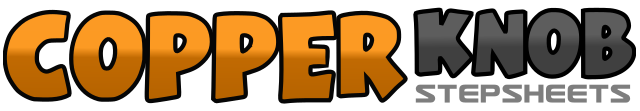 .......Count:32Wall:2Level:Intermediate.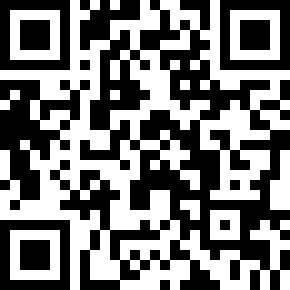 Choreographer:Maggie Gallagher (UK) - 2007年07月Maggie Gallagher (UK) - 2007年07月Maggie Gallagher (UK) - 2007年07月Maggie Gallagher (UK) - 2007年07月Maggie Gallagher (UK) - 2007年07月.Music:Angel On My Shoulder - Gareth GatesAngel On My Shoulder - Gareth GatesAngel On My Shoulder - Gareth GatesAngel On My Shoulder - Gareth GatesAngel On My Shoulder - Gareth Gates........